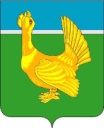                              ДУМА ВЕРХНЕКЕТСКОГО РАЙОНА                                                 РЕШЕНИЕ№ 09 от 28.03.2024						     р.п. Белый Яр										     	     ул. Гагарина, 15, строен.1В соответствии с частью 1 статьи 5 Федерального закона от 22.07.2008 № 159-ФЗ «Об особенностях отчуждения движимого и недвижимого имущества, находящегося в государственной или в муниципальной собственности и арендуемого субъектами малого и среднего предпринимательства, и о внесении изменений в отдельные законодательные акты Российской Федерации» Дума Верхнекетского района решила:1.Установить, что срок рассрочки оплаты движимого и недвижимого имущества, находящегося в муниципальной собственности муниципального образования Верхнекетский район Томской области, арендуемого субъектами малого и среднего предпринимательства, при реализации ими преимущественного права на приобретение такого имущества составляет:а)  недвижимого имущества - 5 (пять) лет;б) движимого имущества - 3 (три) года.2.Признать утратившими силу решения Думы Верхнекетского района:1) от 12.03.2019№21 «Об установлении срока рассрочки оплаты приобретаемого субъектами малого и среднего предпринимательства арендуемого ими недвижимого имущества, находящегося в муниципальной собственности муниципального образования «Верхнекетский район», при реализации преимущественного права на приобретение такого имущества»;2) от 24.03.2020 №35 «О внесении изменений в решение Думы Верхнекетского района от 12.03.2019 №21«Об установлении срока рассрочки оплаты приобретаемого субъектами малого и среднего предпринимательства арендуемого ими недвижимого имущества, находящегося в муниципальной собственности муниципального образования «Верхнекетский район», при реализации преимущественного права на приобретение такого имущества».3. Настоящее решение вступает в силу со дня его официального опубликования в сетевом издании «Официальный сайт Администрации Верхнекетского района». 4. Контроль за исполнением настоящего решения возложить на Управление по распоряжению муниципальным имуществом и землей Администрации Верхнекетского района._______________________________________________________________________________________Дума-1, Администрация-1, прокуратура-1, УРМИЗ -1, Управление финансов-1Об установлении срока рассрочки оплаты движимого и недвижимого имущества, находящегося в муниципальной собственности муниципального образования Верхнекетский район Томской области, арендуемого субъектами малого и среднего предпринимательства, при реализации ими преимущественного права на приобретение такого имуществаПредседатель Думы Верхнекетского района__________________Е.А. Парамонова            Глава             Верхнекетского района               ______________С.А. Альсевич